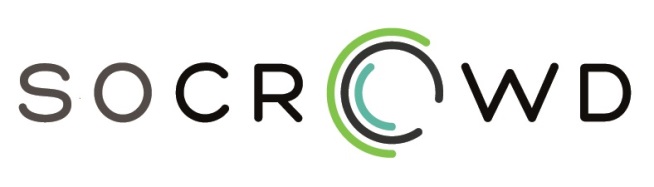 Volmachtformulier Algemene Vergadering 09/05/2019 Socrowd cvba soNaam van de vennoot: 		.............................................................Adres: 				.............................................................(Alleen voor rechtspersonen) Gemandateerde van de organisatie: 	.............................................................. (naam organisatie).............................................................. (adres)..............................................................geeft hierbij volmacht aan :	.............................................................. (naam).............................................................. (organisatie)om hem/haar te vertegenwoordigen op de Algemene Vergadering van Socrowd cvba-so op 9 mei 2019 en om deel te nemen aan alle beraadslagingen, stem uit te brengen en aanwezigheidslijsten te tekenen.Opgemaakt te (plaats)	………………………………………  op (datum)	……………………………………… .Handtekening, voorafgegaan door “goed voor volmacht”, eigenhandig geschreven.Gelieve dit formulier terug te sturen naar info@socrowd.be. 